海選參賽辦法一、活動主旨:以公平、公正、公開為原則,面向亞太各國及地區徵集少年兒童有天分的華語歌唱高手,旨在發現有潛力的音樂人才,建立和加強國際音樂文化的互通與交流,拓展台灣和亞太地區少年兒童的互動和視野,為有才藝熱愛音樂者提供一個國際專業級的展示平臺。節目選手涵蓋台灣、東協、南亞與紐澳…等新南向政策國家,透過少年兒童歌唱競賽形式,推廣展現華語文化的藝文定位,讓世人聽見未來最具世界觀的音樂正能量。二、主辦單位:文化部、天生王牌製作單位(亞姆娛樂)三、協辦單位:華視、GOIN直播四、參加對象:台灣與亞太各國3歲~15歲,不分族裔,會唱華語歌曲的少年兒童都歡迎。  (亞太國家-印尼、泰國、馬來西亞、菲律賓、印度、越南、緬甸、新加坡、柬埔寨、孟加拉、巴基斯坦、斯里蘭卡、寮國、尼泊爾、不丹、澳洲、紐西蘭、汶萊…………)五、報名方式▲網路報名:在節目的專屬網站中,成立一個報名區,讓參賽者可以透過網路報名,填寫個人的基本資料、專長等等,上傳試唱影片。由製作單位統一管理。█臉書Facebook -[天生王牌]節目官網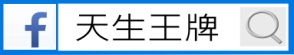 █華視入口網站-[天生王牌]節目官網http://shows.cts.com.tw▲手機APP:下載手機APP-〝GOIN直播軟體〞再登錄;填寫個人的基本資料上傳試唱影片,同樣有機會獲得進棚參賽資格!(建議海外參賽者報名最佳管道)▲報名費用:免費▲徵件時間:2018年1月31日起▲注意事項:1、參賽者註冊/填寫資料時必須提供詳盡、準確的個人資料。2、所有報名、參賽作品概不退稿,請自行保留底稿。3、參賽者須完全瞭解章程及其各項條款。入選者同意配合製作單位電視錄影時間。(都是在假日時間,不會影響學習上課)六、徵選流程:1、各報名管道(APP、網路…)參賽影片統一交由海選評審,選出優秀入選者參加電視錄影的初賽、複賽、決賽及總決賽。2、參賽者若進入初賽,入圍名單公告於節目FB官網,並以電話及電子郵件通知複賽時間。電視錄影的賽程皆會公佈於節目臉書官網。報名表寄送信箱：skyviocekid@gmail.com                聯絡電話：0908-663-197※以上活動主辦單位保有調整及更動之權利